26. MLADIFEST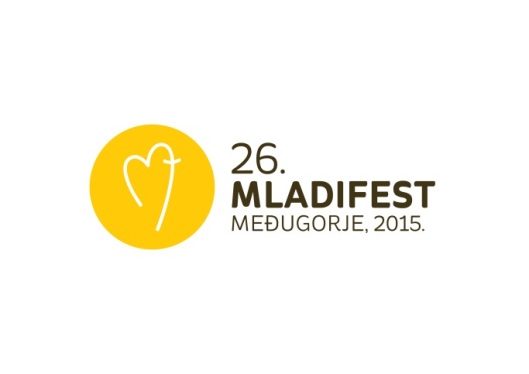 MEĐUNARODNI MOLITVENI FESTIVAL MLADIH Međugorje, 31. 07. - 6. 8. 2015.MIR VAMA!Petak, 31. 7. 2015. 18.00 	Molitva krunice19.00 	SVEČANO OTVARANJE MLADIFESTAEuharistija21.00 – 22.00 	Klanjanje pred Presvetim Subota, 1. 8. 2015.06.00 – 06.40 	Krunica na Podbrdu kod Gospina kipa09.00 	MolitvaKateheza Svjedočanstva12.00 	Anđeo GospodnjiPredah 16.00 	Svjedočanstva18.00 	Krunica19.00 	Euharistija 20.30 – 21.30 	Meditacija sa svijećama i molitva pred križemNedjelja, 2. 8. 2015.Prije podne – mise po jezičnim skupinama16.00 	Svjedočanstva18.00 	Krunica19.00 	Euharistija 20.30 – 21.30 	Procesija s Gospinim kipom zatim klanjanje pred PresvetimPonedjeljak, 3. 8. 2015.09.00 	MolitvaKateheza Svjedočanstva12.00 	Anđeo GospodnjiPredah 16.00 	Svjedočanstva 18.00 	Krunica19.00 	Euharistija 20.30 – 21.30 	Klanjanje pred Presvetim i blagoslov svećenika među narodomUtorak, 4. 8. 2015.09.00 	MolitvaKatehezaSvjedočanstva12.00 	Anđeo GospodnjiPredah 16.00 	Svjedočanstva Cenacolo18.00 	Krunica19.00 	Euharistija 21.15 	Predstava zajednice Cenacolo: CREDOSrijeda, 5. 8. 2015.09.00 	MolitvaKateheza Svjedočanstva12.00 	Anđeo GospodnjiPredah 16.00 	Svjedočanstva18.00 	Krunica19.00 	Euharistija 20.30 – 21.30 	Klanjanje pred Presvetim 21.30 – 22.00	POSLANJEOproštaj uz pjesmu Četvrtak, 6. 8. 2015.Uspon privatno05.00	Sv. misa na KriževcuNAPOMENEPonijeti sa sobom mali radio s FM frekvencijom i slušalice, Bibliju, suncobran.Skupine koje će sudjelovati na Mladifestu neka ne planiraju druge programe.Za vrijeme trajanja susreta mladih (osim u nedjelju) ne će biti sv. misa za hodočasnike tijekom prijepodneva. Svi će hodočasnici dolaziti na sv. misu navečer, zajedno s mladima.Za cijelo vrijeme Mladifesta osiguran je simultani prijevod na Hrvatski, English, Italiano, Deutsch, Français, Español, Portugues, Polski, Slovensky SK, Slovenski SLO, Magyar, Română, Ruski, Česky, Korean, Arabic, Chinese Mandarine, Chinese Cantonese.